2014年全国职业院校技能竞赛中职组汽车运用与维修技能大赛个人赛——车身修复（钣金）技术方案一、比赛内容1.理论考试（80道题，满分：100分，占总成绩的20%）考试内容  主要为法律法规、职业道德、安全规范和专业基础知识。考试题型  40题判断题（每题1分）、30题单项选择题（每题1分）、10题多项选择题（每题3分）。考试时间  60分钟。考试方式  计算机考试（选手每人一台计算机，直接在计算机上，用键盘或鼠标进行判断和选择）。注意事项  参赛选手不得夹带任何参考资料进入理论考场。2、实操比赛（满分：100分，占总成绩的80%，其中车身电子测量和校正占30分、板件更换占40分、受损门板修复占30分）共3项，分为车身电子测量和校正、板件更换、受损门板修复。选手按抽签编号滚动交叉进行比赛，单人作业总时间为120分钟。其中：车身电子测量和校正    40分钟板件更换              40分钟受损门板修复          40分钟 二、名次排列规则按总成绩由高到低排序，总成绩相同则以实操成绩分数高的名次在前；总成绩相同且实操成绩也相同的，则以3项实操项目总用时短的名次在前。  三、比赛作业工件1、车身电子测量和校正项目的工件为三厢新赛欧（不带天窗）白车身，前纵梁设置变形。2、板件更换项目的工件为成型板件，材质为低碳普通冷轧钢板。板件尺寸如下图。A板件尺寸图：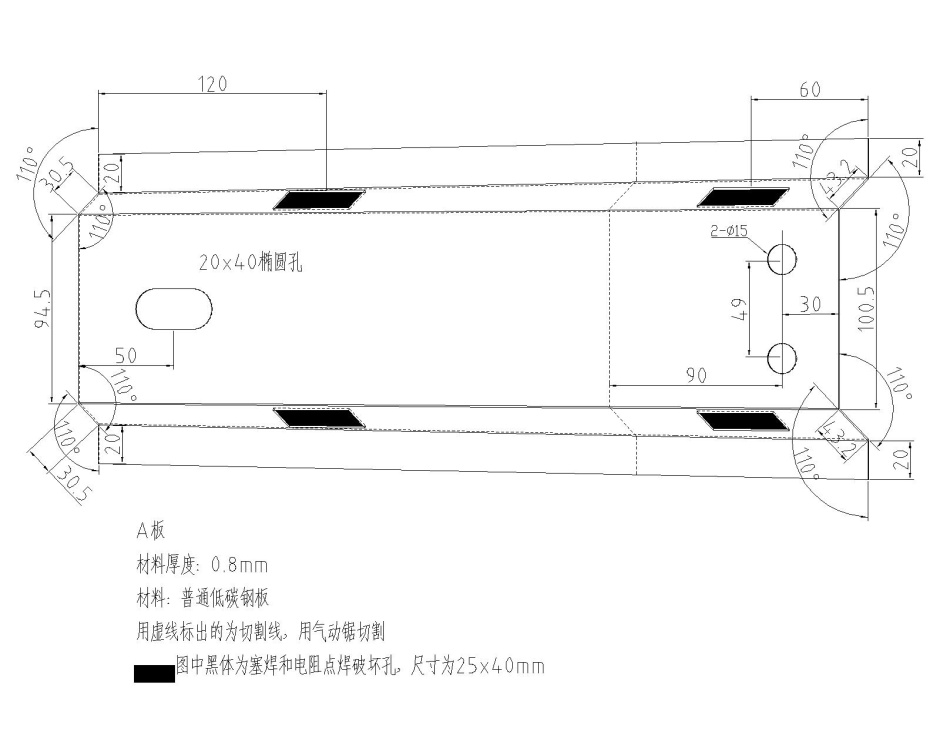 B板件尺寸图：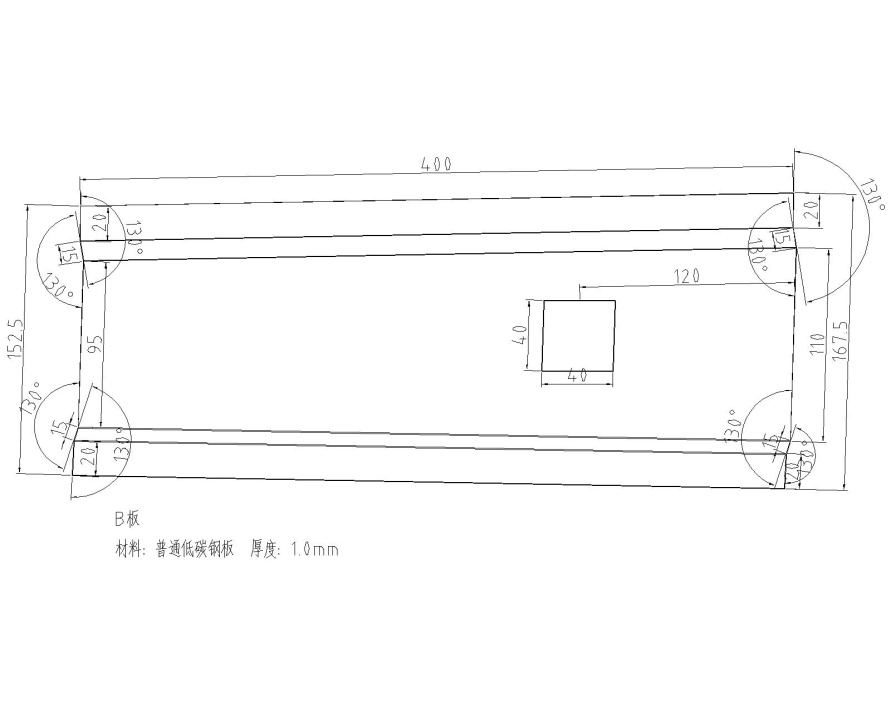 C板件尺寸图：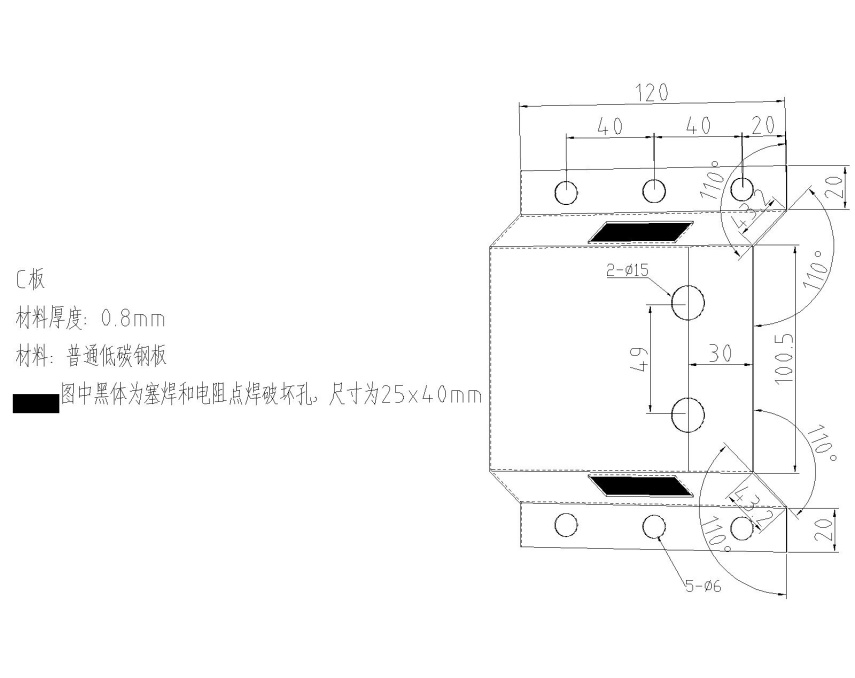 3、受损门板修复项目的工件为已设置损伤的车门外板（新赛欧右前门外板）。损伤位置如下图：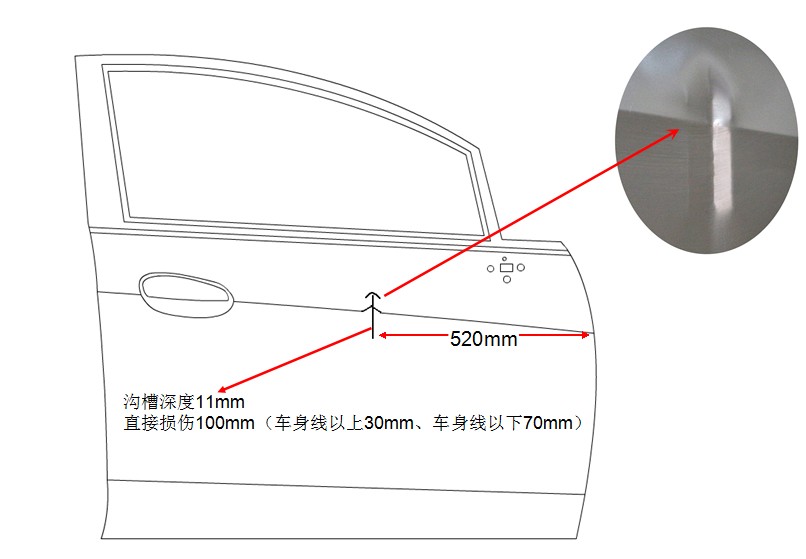 　　四、实操比赛计分和考核要求1、电子测量校正  　　（1）作业要求在40分钟内，先对车身进行车身底部测量并记录（共6对12个测量点，分别为2对基准点，4对测量点），然后再对前纵梁进行测量、记录并校正。比赛提供3张不同测量点的车身图，选手抽签确定比赛用车身图。每个选手独立使用超声波测量系统对要求的测量点进行测量，记录下实际测量的数据（长、宽、高数据）。比赛提供前纵梁标准校正数据，选手通过测量确定前纵梁的变形大小和方向，然后使用车身校正仪对前纵梁进行校正。　　（2）考核要点：测量系统的使用、测量数据准确性、校正过程和校正后数据的准确性、安全防护、校正设备使用、5S等。　　　2、板件更换。   　　（1）作业要求。在40分钟内对提供的板件（A、B、C板件）进行电阻点焊、测量、画线、切割、定位、保护焊等操作。1）A、B板件使用电阻点焊焊接在一起。a.先对A板件测量、画线，确定电阻点焊焊接位置（如下图）。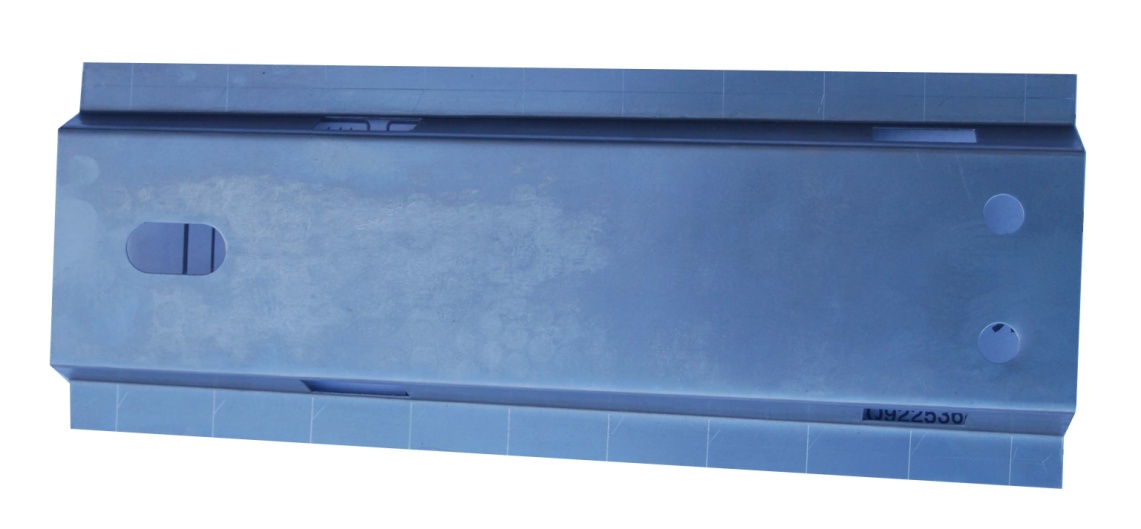 b．A、B定位后，用电阻点焊焊接在一起，每边10个焊点（如下图）。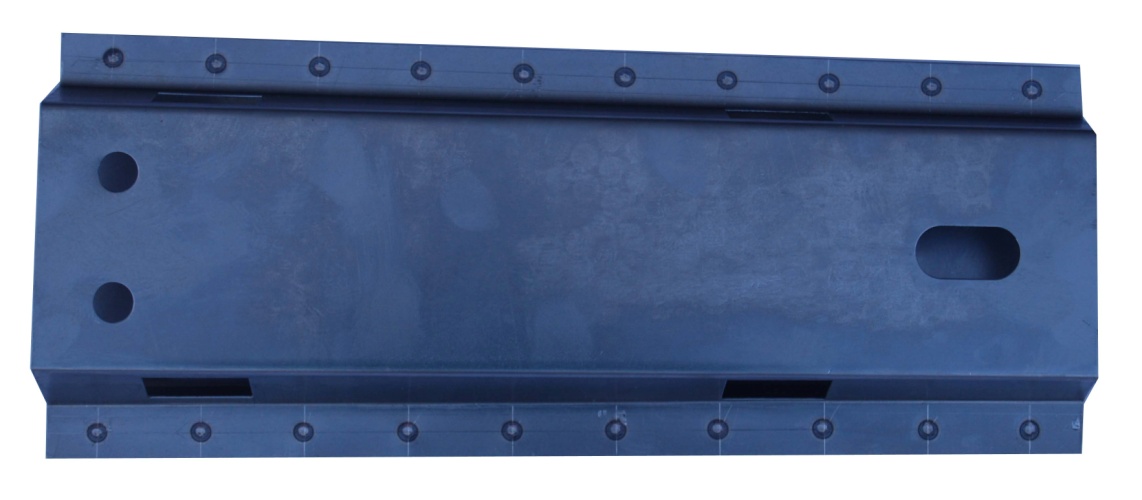 2）板件的切割分离。a．在A板上画切割线（如下图）。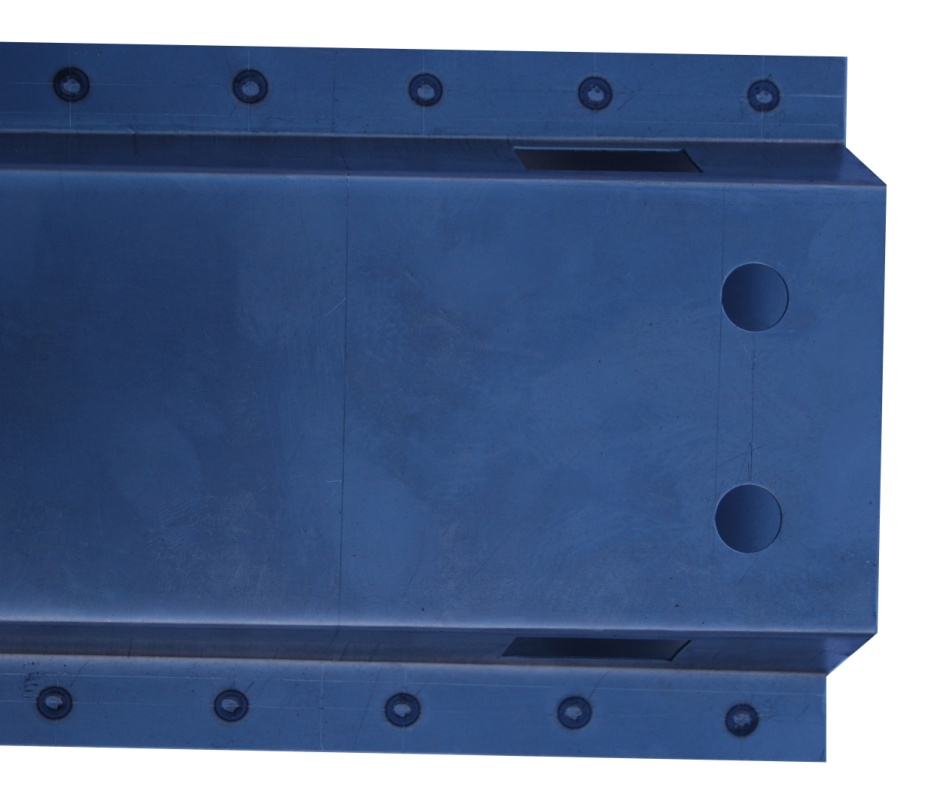 b.然后把需要更换的板件切割分离（如下图）。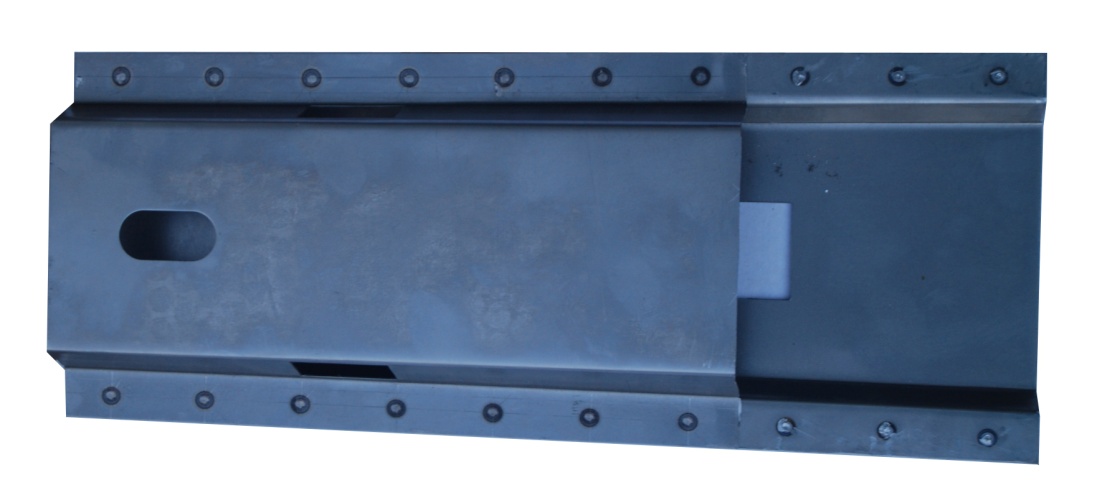 3)C板件进行定位、焊接。把C板件安装在AB板件组合焊件上，进行气体保护焊的塞焊和对接焊：按图示位置对板件进行气体保护焊塞焊（注：直径6mm的塞焊孔已经加工好，不需要选手进行打孔操作）。按图示位置进行气体保护焊对接焊，对接焊要求采用连续点焊方式进行焊接，整条焊缝都要进行焊接。焊接时要求采用立焊姿势（如下图）。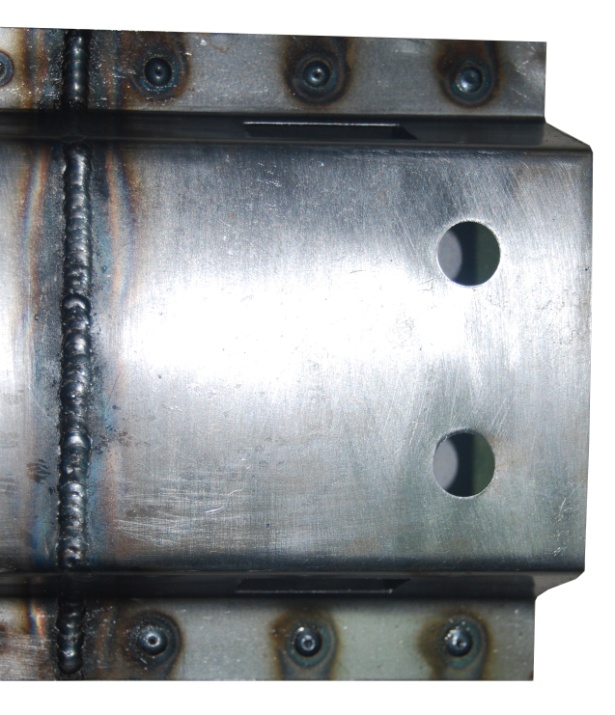 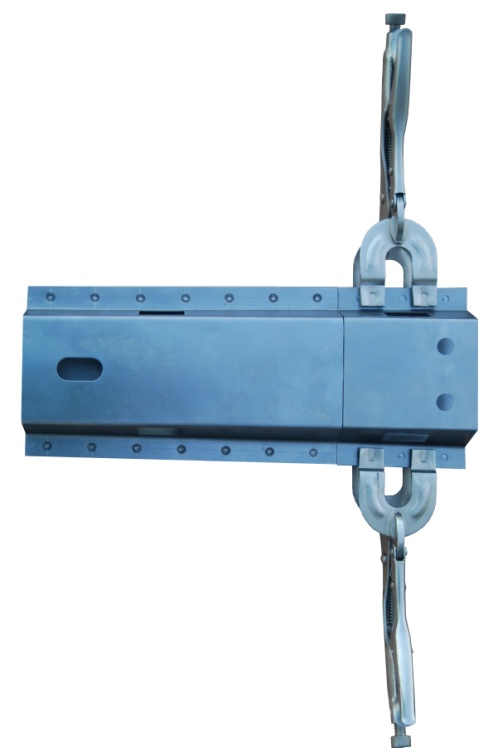 （2）操作程序。1）选手按照工作人员指示进入比赛场地。2）裁判确认选手号码是否与比赛程序相符。3）裁判给选手提供A、B板件和保护焊和电阻点焊焊接练习的焊片。4）选手1分钟准备，裁判计时，比赛开始。5）选手穿戴个人防护用品。选手未穿戴好防护用品便开始操作，裁判要制止并要求选手穿戴好防护用品。6）选手A、B板件进行组合、夹紧、定位。7）选手调整电阻点焊设备、试焊，试焊时要求自行进行破坏性试验。然后把A板和B板件焊接起来。注：破坏性试验后的焊片要交给裁判评分。8）在A板件上进行划线、切割，去除需要更换的A板部分板件，裁判进行部分项目评分后选手再进行清洁工作。注：去除的部分A板要给裁判评分。9）裁判把C板交给选手，选手把C板安装在AB组合件上，定位、夹紧，使用气体保护焊进行塞焊和对接焊按要求进行焊接。10）选手把操作完毕的工件交给裁判，裁判在工件上标注选手的号码。11）比赛时间到，选手未完成操作，裁判要停止选手比赛，收回工件，在工件上标注选手的号码。12）选手焊接结束后关闭焊接设备，清洁、清理场地，按照裁判指示退场，由工作人员引导选手返回休息区。13）裁判对选手的操作进行评分，重新调整设备、整理场地，等待下一位选手比赛。14）当日比赛结束后，要进行工件的测量评分。每个选手的工件评判后要单独包装封存，以便复查。15）比赛中由于设备故障问题导致比赛中断，裁判要停表，待设备调整好后补足剩余比赛时间。　（3）考核要点。安全防护、设备调整及操作、切割尺寸、定位准确性、焊接缺陷、焊点大小、焊点间距、焊点与边缘距离、焊接质量、5S等。（4）技术要求。1）电阻点焊焊接技术要求。a.焊件的焊点上有熔穿孔、气孔＞、飞溅物≥3个、焊点外圈不连续、焊点颜色全部变蓝等缺陷判定此焊点不合格。b.电阻焊点直径≥。2）气体保护焊焊接技术要求。a.焊件的焊疤上有熔穿孔，气孔＞3个，不正确熔化＞，咬边长度＞，二次焊接，飞溅物≥10个等缺陷判定此焊疤不合格。b.对接焊的焊疤宽度：工件正面： ≤焊疤宽度≤　　　　　　　　　　　　 工件背面：焊疤宽度≤ c.对接焊工件夹缝宽度：≤1.5mmd.塞焊的焊疤直径： 工件正面：6mm≤焊疤直径≤9mm工件背面：焊疤直径≤7mm    e.焊疤高度： 正面焊疤最大高度≤2mm　 　3、受损门板修复 （1）受损门板项目的受损位置及尺寸图片、作业要求：在40分钟内，对雪佛兰新赛欧右前门外板上的长100mm，宽40mm，深11mm的条形凹陷（漆膜已破坏）进行修复，凹陷损伤穿过车身线。（注意：条形凹陷为纵向，凹陷损伤穿过车身线。损伤长度由两部分组成共100mm，车身线上部为30mm,车身线下部为70mm；损伤宽度为40mm；损伤深度为11mm。）选手对凹陷部位分析、打磨、合理使用工具及设备，按正确工艺进行损伤修复。（2）考核要点安全防护、设备调整及操作、修复后形状、5S等。修复后技术要求如下：1）打磨后裸金属为椭圆状，长轴,短轴160mm。2）凹陷部位修复后高度低于原表面，差值≤1mm。3）车身线、钢板曲率应与专用卡尺吻合，不能超出±1mm。曲率卡尺测量位置见下图：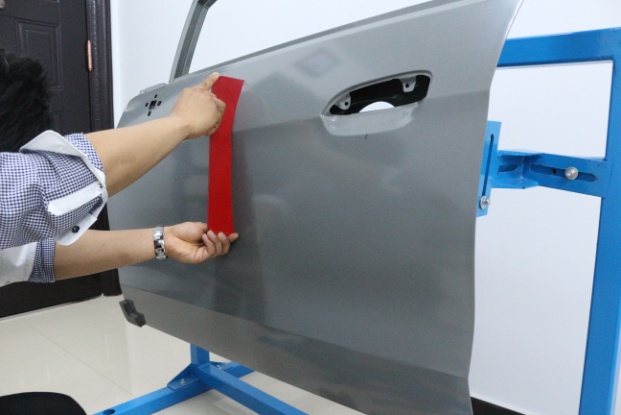 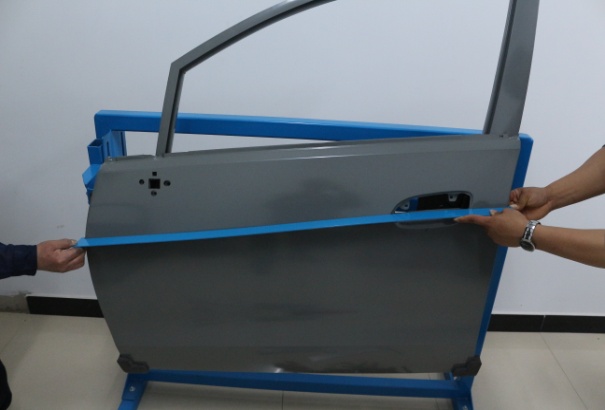 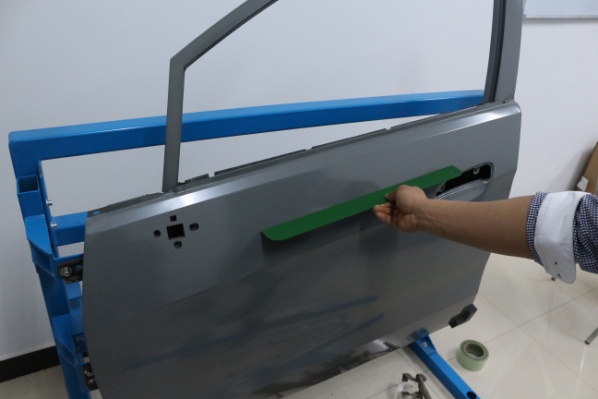 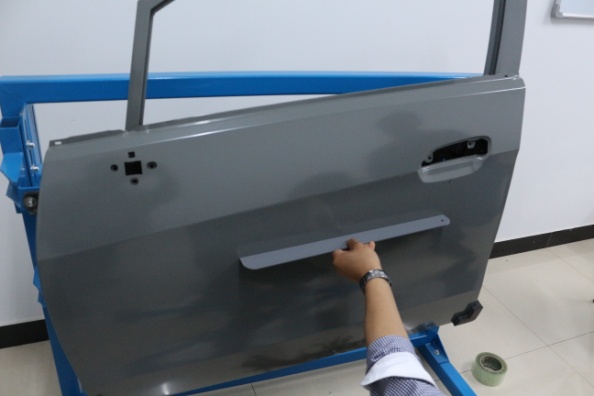 5）凹陷部位修复后高度不得高于原表面。6）凹陷部位修复后不得有孔洞。五、比赛需要工量具、配件辅料和设备1、选手自备：安全鞋（带铁包头）2、比赛现场提供：六、比赛相关的技术资料和理论考试参考资料理论考试参考资料：中国汽车维修行业协会组织编写，人民交通出版社出版的《职业道德和法律法规》（模块A）、《车身修复》（模块F）。一电子测量项目电子测量项目电子测量项目电子测量项目电子测量项目电子测量项目电子测量项目编号器材名称型号及规格型号及规格型号及规格数量数量备注1电子测量系统Bantam-Shark3Bantam-Shark3Bantam-Shark34台4台麦特公司提供(原奔腾公司,下同)2车身校正仪Bantam-B2EBantam-B2EBantam-B2E4台4台麦特公司提供3防护眼镜无色透明无色透明无色透明20副20副麦特公司提供4安全帽（硬质）4个4个麦特公司提供5棉纱手套20副20副麦特公司提供二板件更换项目板件更换项目板件更换项目板件更换项目板件更换项目板件更换项目板件更换项目编号器材名称型号及规格数量数量数量备注备注1电阻点焊机Bantam-Fan-I4台4台4台麦特公司提供麦特公司提供2气体保护焊机Bantam–Fan- V15004台4台4台麦特公司提供麦特公司提供37抽工具车C-7DA24台4台4台麦特公司提供麦特公司提供4工具车钳工台C-A94台4台4台麦特公司提供麦特公司提供5台虎钳C-A8（4”）4台4台4台麦特公司提供麦特公司提供6C型大力钳P37M11A6把6把6把麦特公司提供麦特公司提供7焊接大力钳P38M11A 11’8把8把8把麦特公司提供麦特公司提供8斜嘴钳P106A4把4把4把麦特公司提供麦特公司提供9划针MTC1554支4支4支麦特公司提供麦特公司提供10气动环带打磨机JAS-0451(10*330MM)5把5把5把麦特公司提供麦特公司提供11气动焊点去除钻JAG-10155把5把5把麦特公司提供麦特公司提供12钻头（平头钻）8mm20个20个20个麦特公司提供麦特公司提供13气动切割锯JAT-10114台4台4台麦特公司提供麦特公司提供14气动切割锯条JAT-10T1880件80件80件麦特公司提供麦特公司提供15可互换钣金维修快拆组（护手錾子套装）AG-0101414套4套4套麦特公司提供麦特公司提供16样冲M64105S4把4把4把麦特公司提供麦特公司提供17玻璃纤维柄圆头锤M04164把4把4把麦特公司提供麦特公司提供18钢板尺6把6把6把麦特公司提供麦特公司提供19钢板尺6把6把6把麦特公司提供麦特公司提供20直角钢板尺6把6把6把麦特公司提供麦特公司提供21铁条（自制）300×20×10mm4根4根4根麦特公司提供麦特公司提供22焊接铁桌70×50×4张4张4张麦特公司提供麦特公司提供23电阻点焊试焊片×35mm×1mm若干若干若干麦特公司提供麦特公司提供24电阻点焊试焊片×35mm×0.8mm若干若干若干麦特公司提供麦特公司提供25气体保护焊试焊片×35mm×0.8mm若干若干若干麦特公司提供麦特公司提供26气体保护焊试焊片×70mm×1mm若干若干若干麦特公司提供麦特公司提供27气体保护焊试焊片×70mm×0.8mm（有15个6mm孔）若干若干若干麦特公司提供麦特公司提供28焊接防粘膏若干若干若干麦特公司提供麦特公司提供29焊丝牌号：AWS-70S-6 直径：若干若干若干麦特公司提供麦特公司提供30游标卡尺MTC12001把1把1把麦特公司提供麦特公司提供31游标卡尺MTC13001把1把1把麦特公司提供麦特公司提供32自变色焊接头盔自变色6个6个6个麦特公司提供麦特公司提供33焊接面罩无色透明6个6个6个麦特公司提供麦特公司提供34耳罩4个4个4个麦特公司提供麦特公司提供35棉纱手套20副20副20副麦特公司提供麦特公司提供36焊接手套6副6副6副麦特公司提供麦特公司提供37焊接护腿4副4副4副麦特公司提供麦特公司提供38焊接工作服4套4套4套麦特公司提供麦特公司提供39瓶装保护气二氧化碳25%氩气75%（混合气）6瓶6瓶6瓶校方提供校方提供40黑、白记号笔各10支各10支各10支校方提供校方提供三门板修复项目门板修复项目门板修复项目门板修复项目门板修复项目门板修复项目门板修复项目编号器材名称型号及规格型号及规格数量数量备注备注1钣金快修组合工具Bantam-B2000Bantam-B20004套4套麦特公司提供麦特公司提供2门板测量专用卡尺4套4套麦特公司提供麦特公司提供3平挫MF07AMF07A8把8把麦特公司提供麦特公司提供4气动环带打磨机JAS-0451(10*330MM)JAS-0451(10*330MM)5把5把麦特公司提供麦特公司提供5轨道式自生成真空打磨机JAS-1020-5HE(5”)JAS-1020-5HE(5”)6台6台麦特公司提供麦特公司提供66件套汽车钣金工具组AG010030AAG010030A4套4套麦特公司提供麦特公司提供7圆口大力钳P32M10AP32M10A24把24把麦特公司提供麦特公司提供8直口大力钳P30M10AP30M10A24把24把麦特公司提供麦特公司提供9砂纸60目、80目60目、80目各200张各200张麦特公司提供麦特公司提供10塞尺（自制）1mm1mm2个2个麦特公司提供麦特公司提供11耳罩4个4个麦特公司提供麦特公司提供12棉纱手套20副20副麦特公司提供麦特公司提供13防尘口罩100副100副麦特公司提供麦特公司提供14护目镜无色透明无色透明30个30个麦特公司提供麦特公司提供15气管（配公母快速接头）内径（公制）内径（公制）8根8根校方提供校方提供16门板支架4个4个麦特公司提供麦特公司提供编号其他物品名称型号及规格型号及规格数量数量备注备注1电源插座220V配线220V配线5个5个校方提供校方提供2抹布200块200块校方提供校方提供3麦特工作服80件80件麦特公司提供麦特公司提供4工作帽120顶120顶麦特公司提供麦特公司提供